У воспитателя работа -
Это та еще забота!
Надо сопли вытирать,
Песни петь и танцевать. 
Расчесать, поцеловать,
Накормить и укачать.
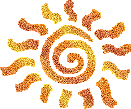 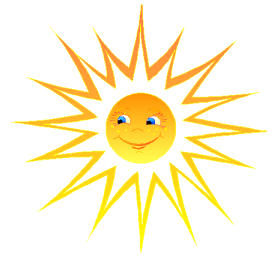 Тот смеётся, тот рыдает, Этот палкой всех гоняет.
Постарайся, уследи, 
В целости всех сбереги.
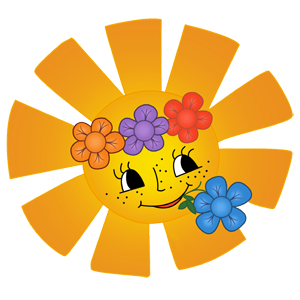 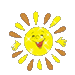 Может, просто стало всем привычно,
Но не видеть этого нельзя, 
Что у воспитательниц обычно
Вечером усталые глаза...
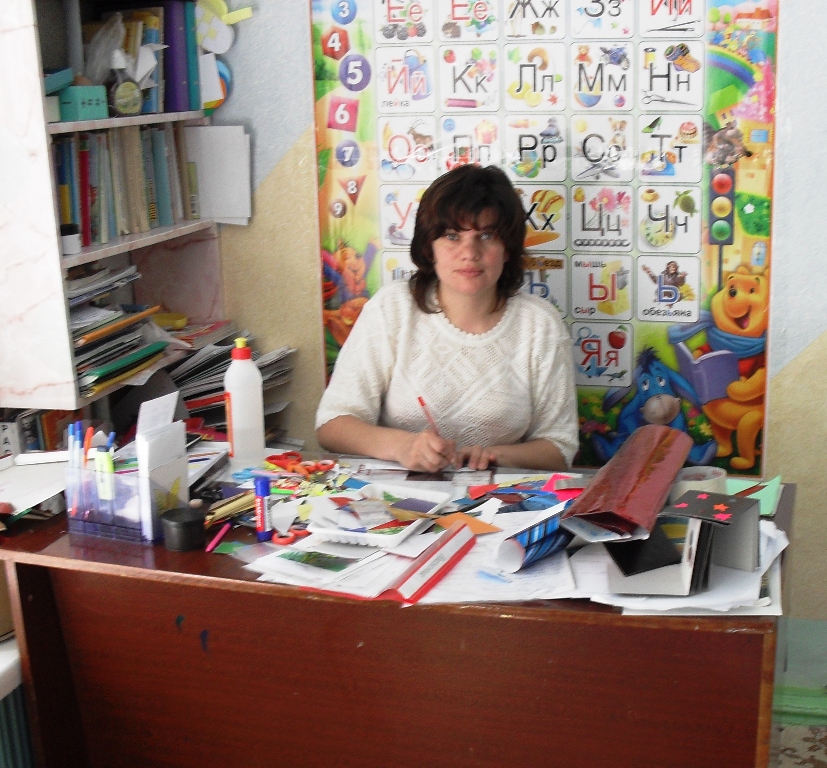 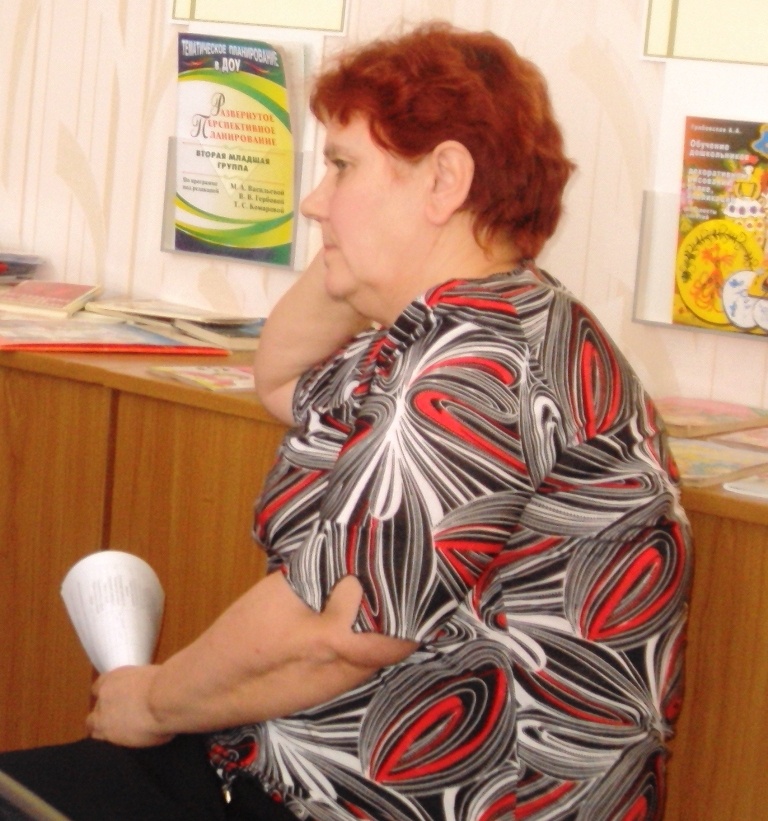 Сколько нужно ласки и заботы, 
Всех услышать, каждого понять...
Благодарна и трудна работа
Постоянно маму заменять...
